Figure 5AkDa 70554035251	2	3	4	[lane]OppA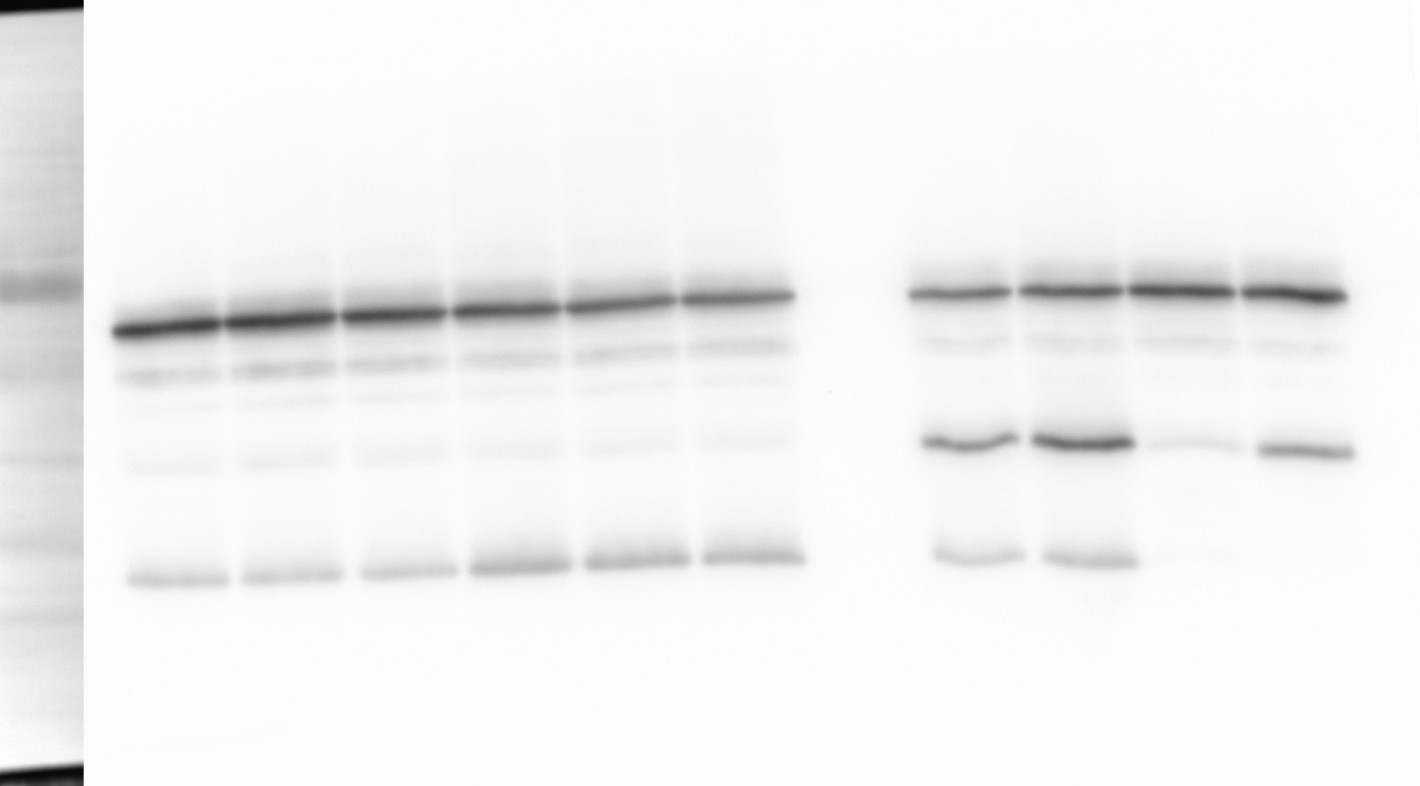 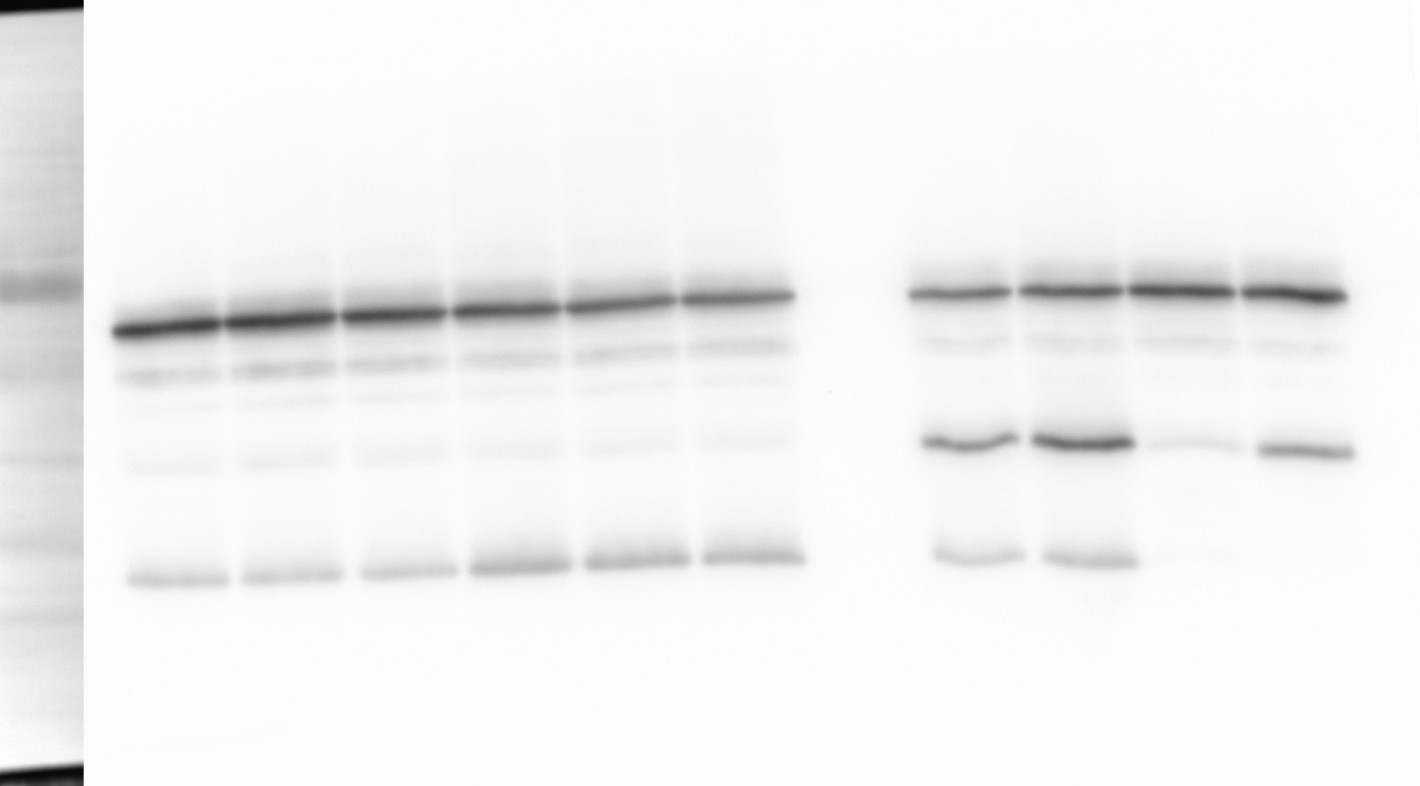 OppF OppBα-FLAGkDa 70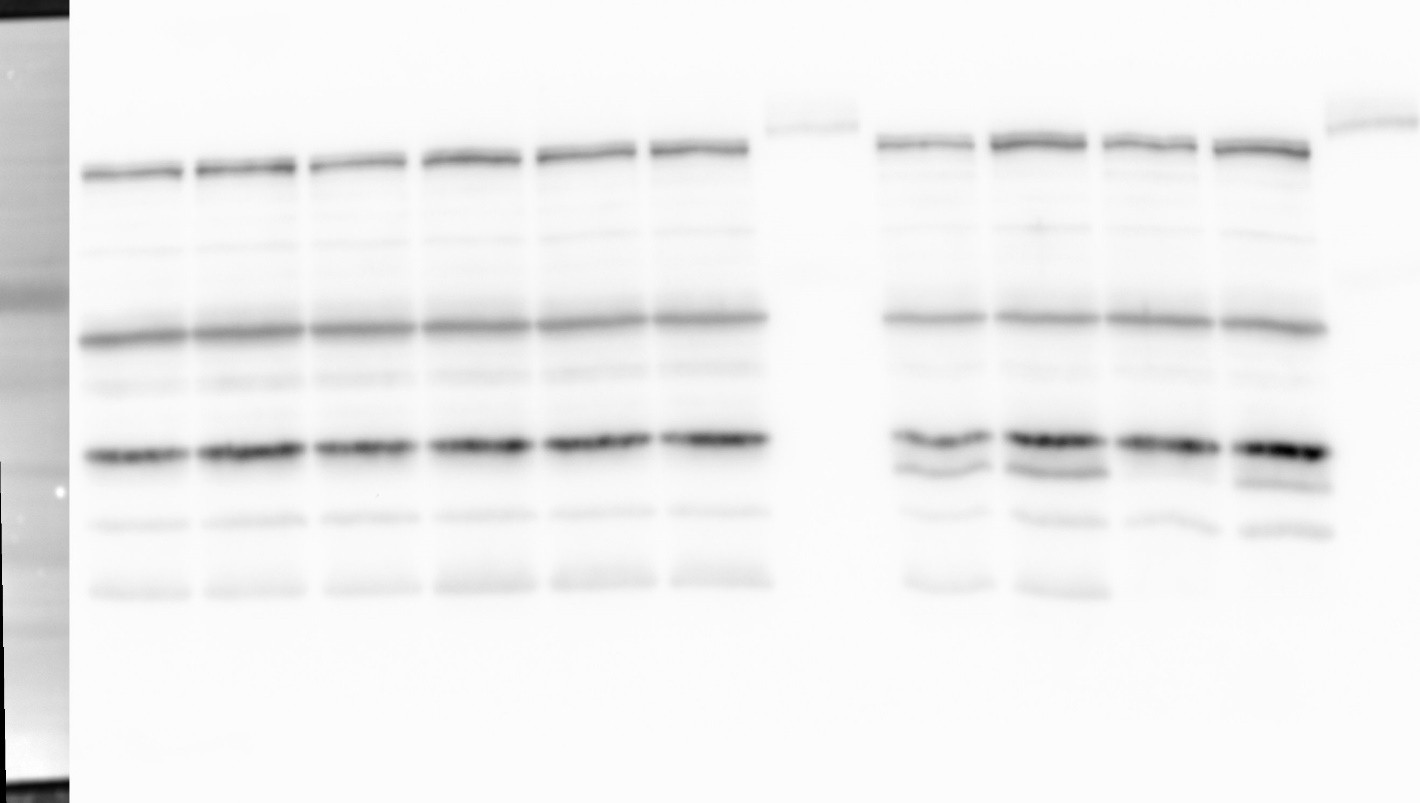 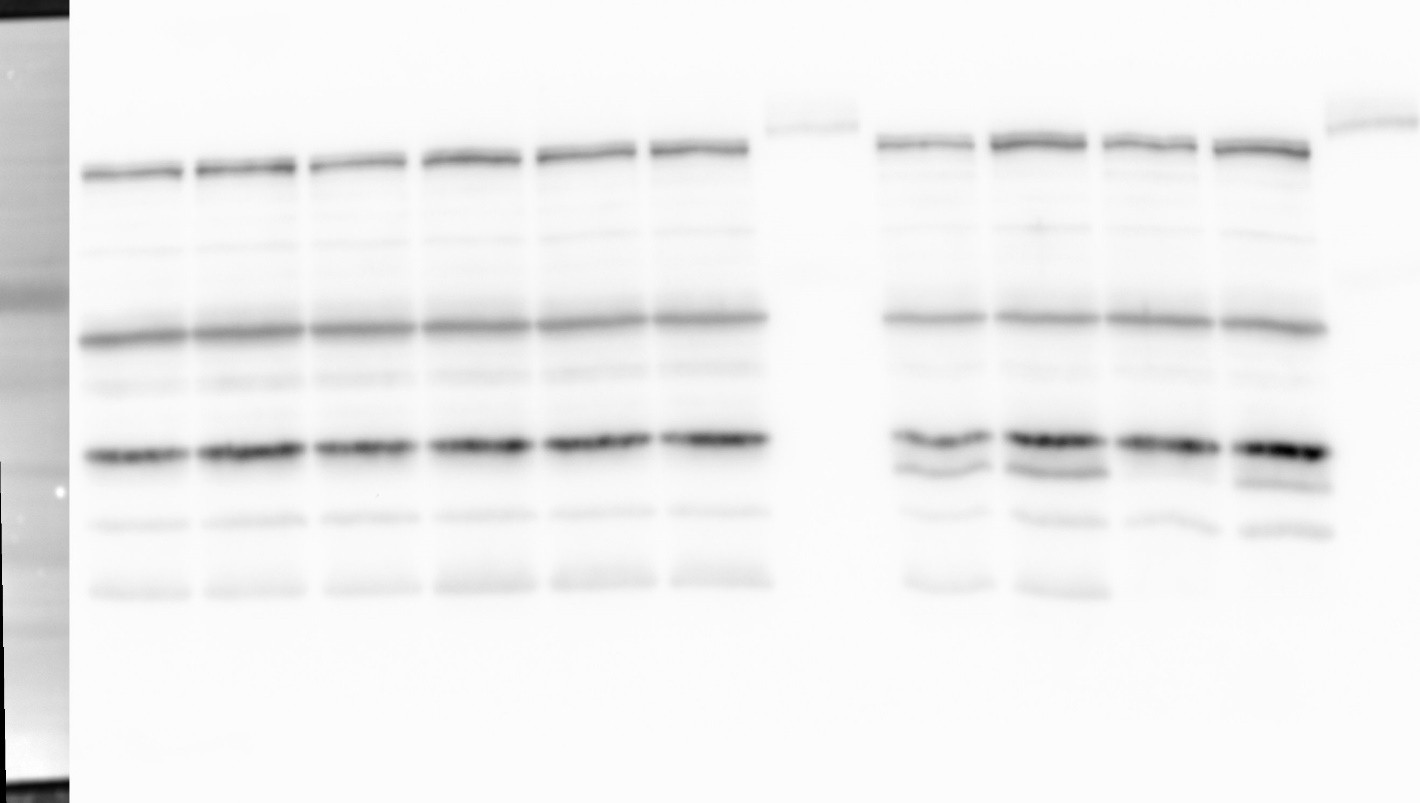 554035251	2	3	4 [lane]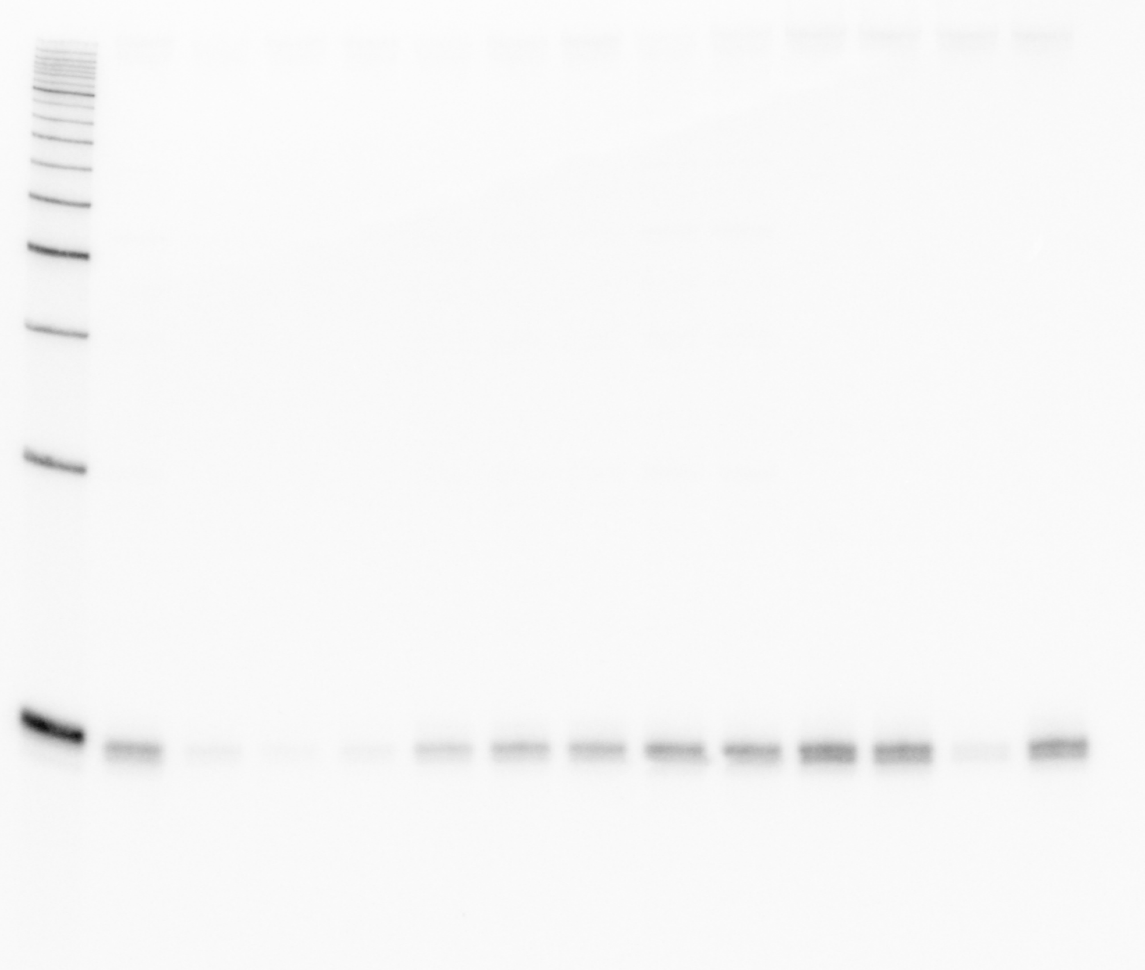 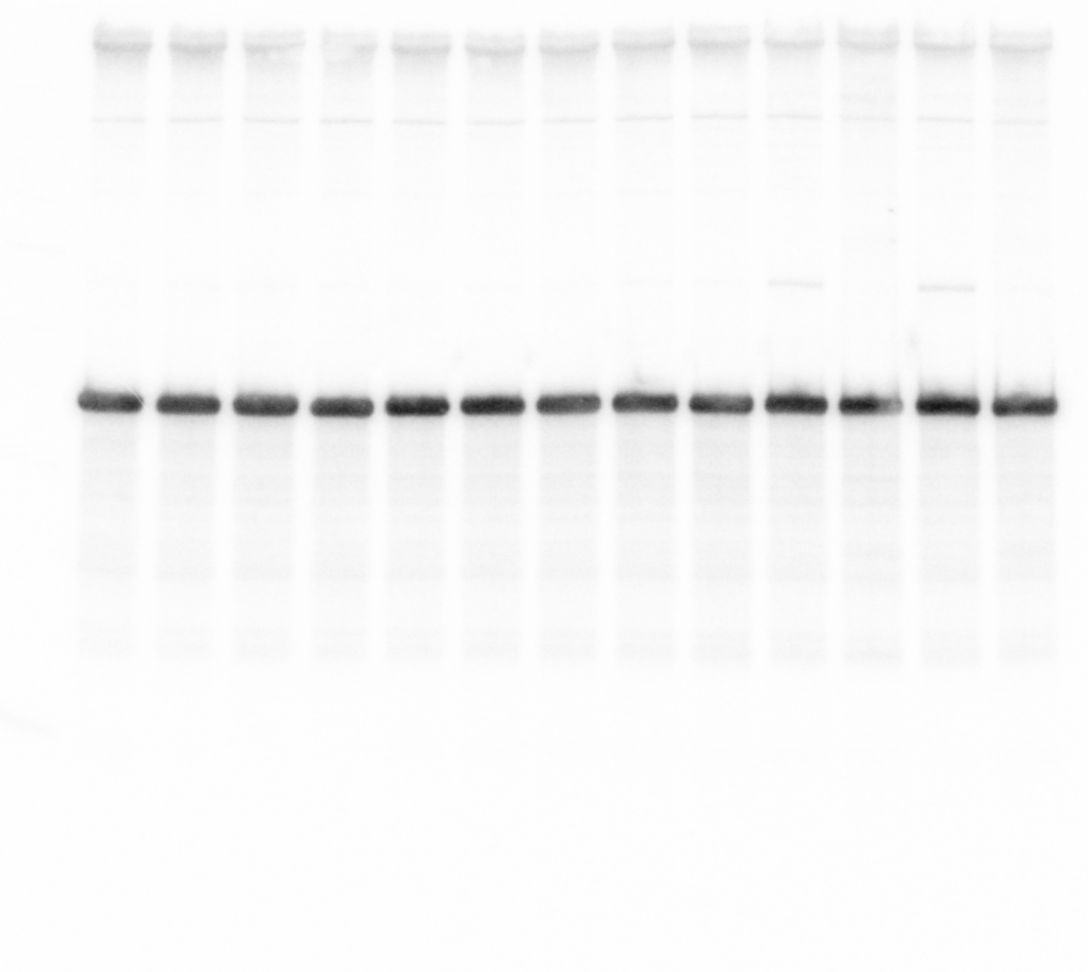 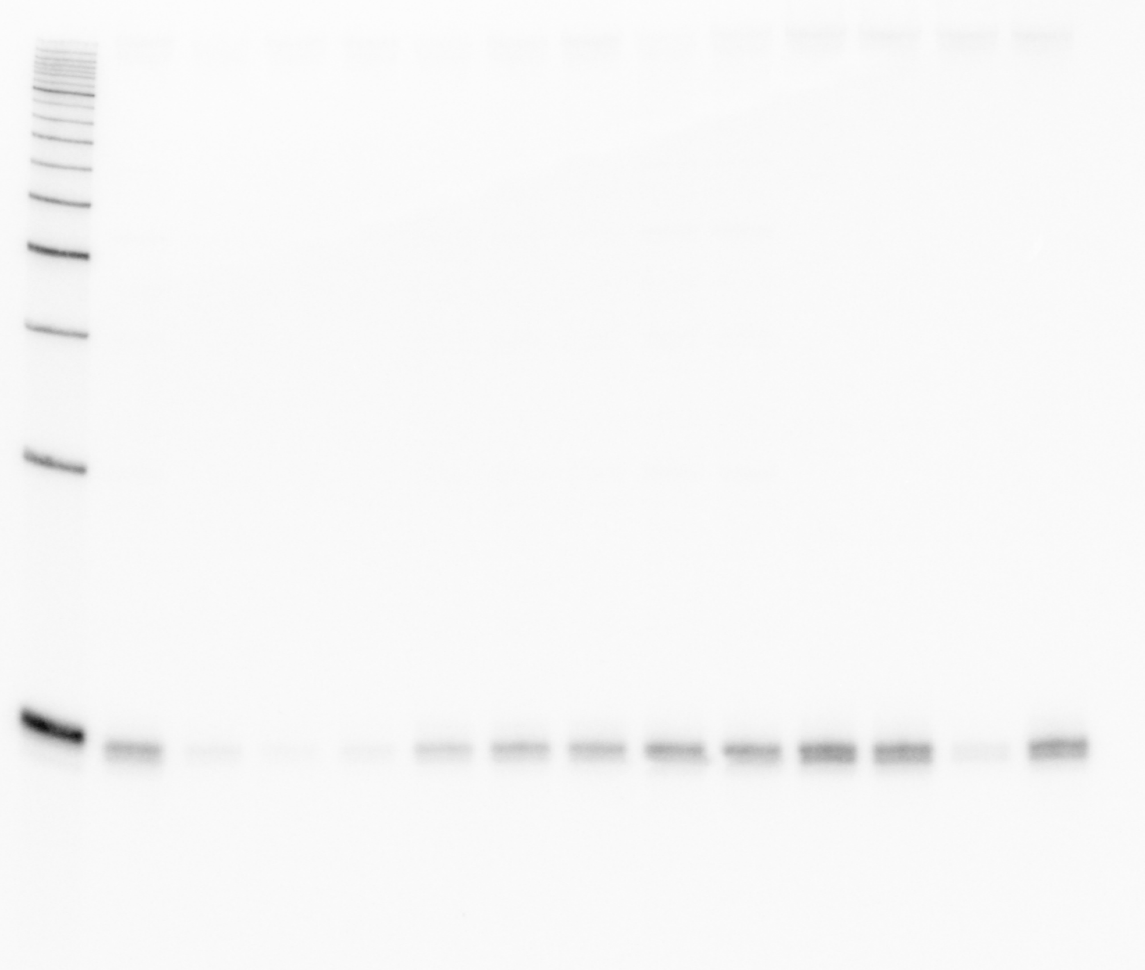 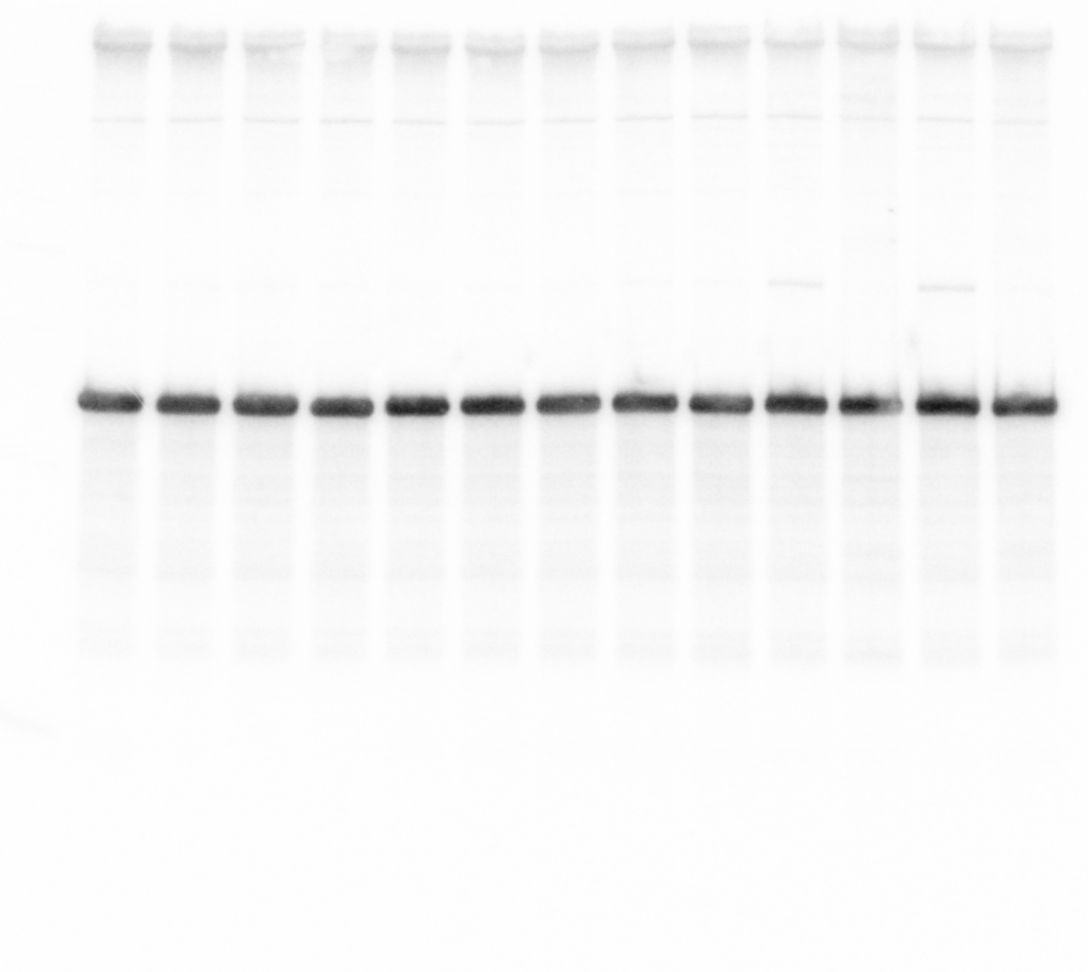 OppZ (KPO-0845)	5S (KPO-0243)Figure 5BData: transcript levels determined by qRT-PCR, fold change in oppB ATC relative to wild-typeFigure 5DkDa 70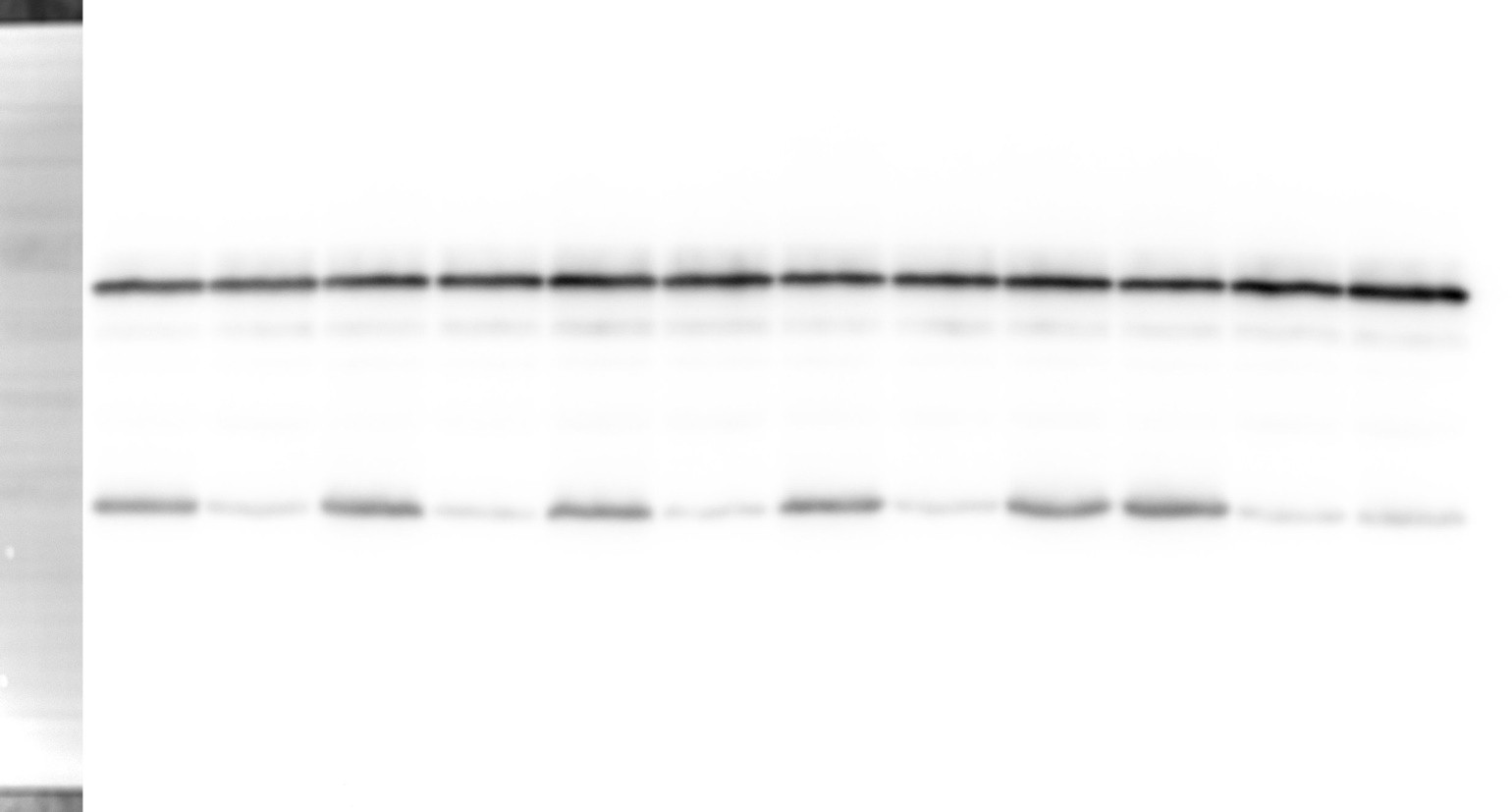 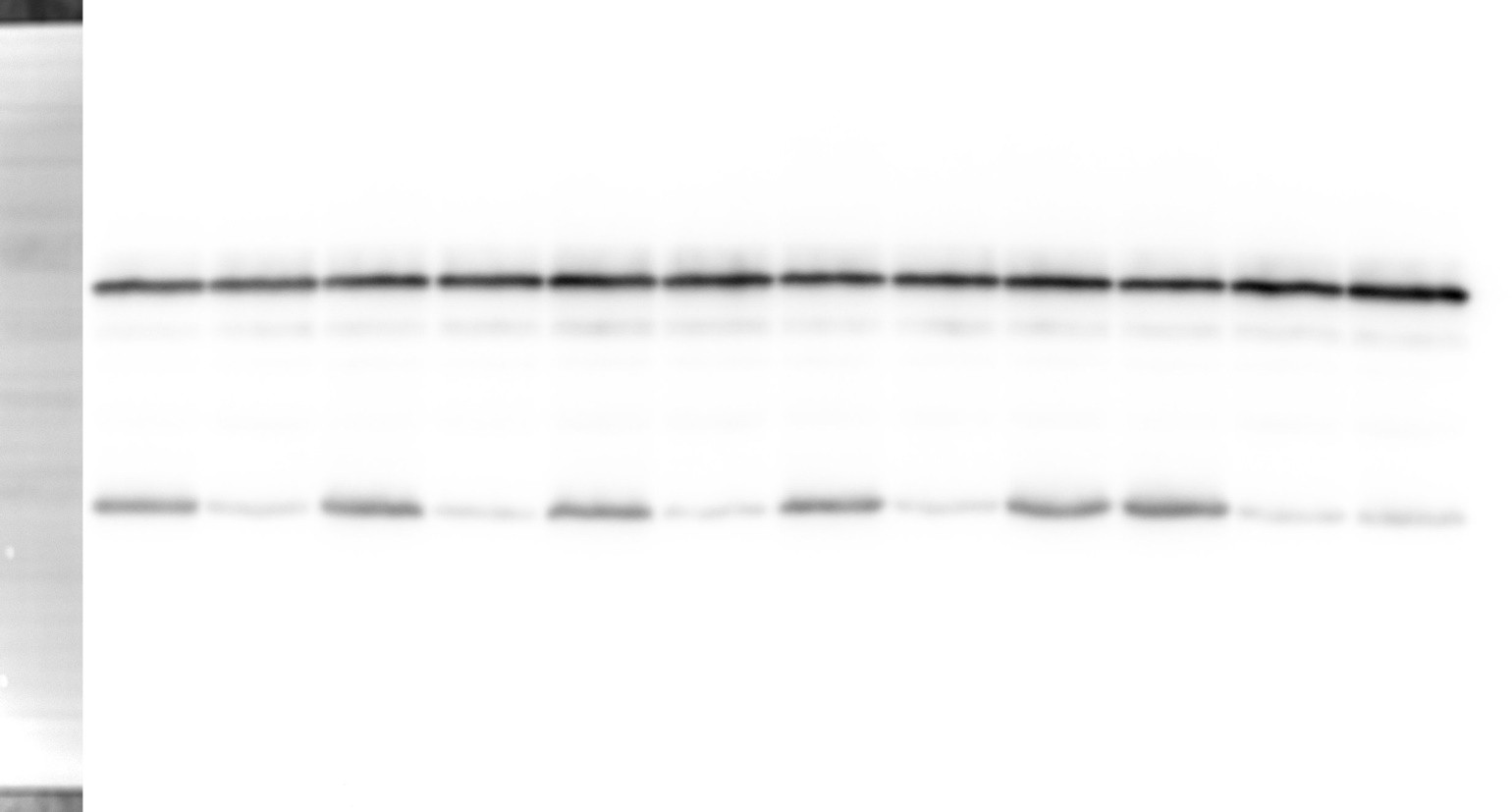 554035251	2	3	4	[lane]OppAOppBα-FLAGkDa 70554035251	2	3	4	[lane]RNAP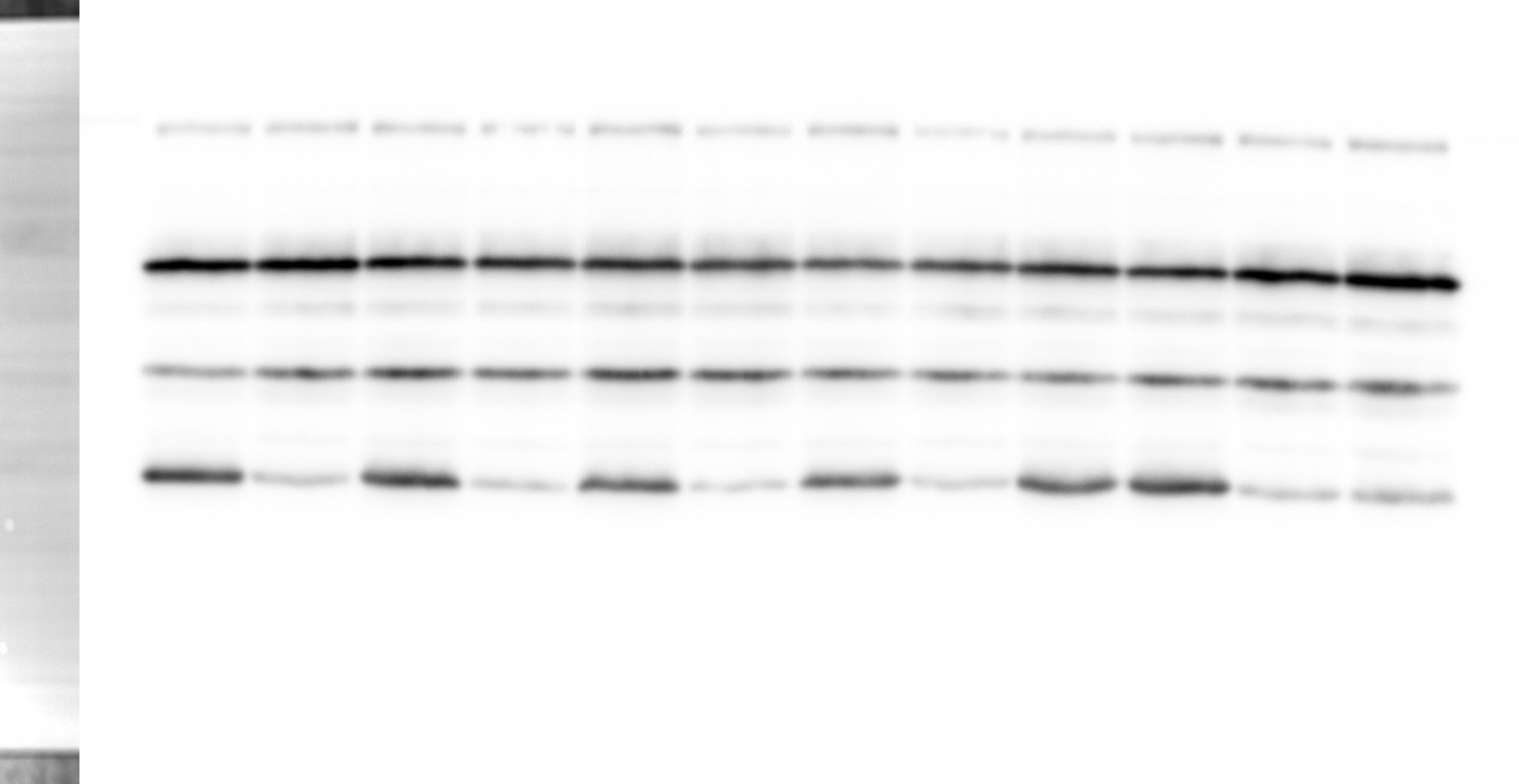 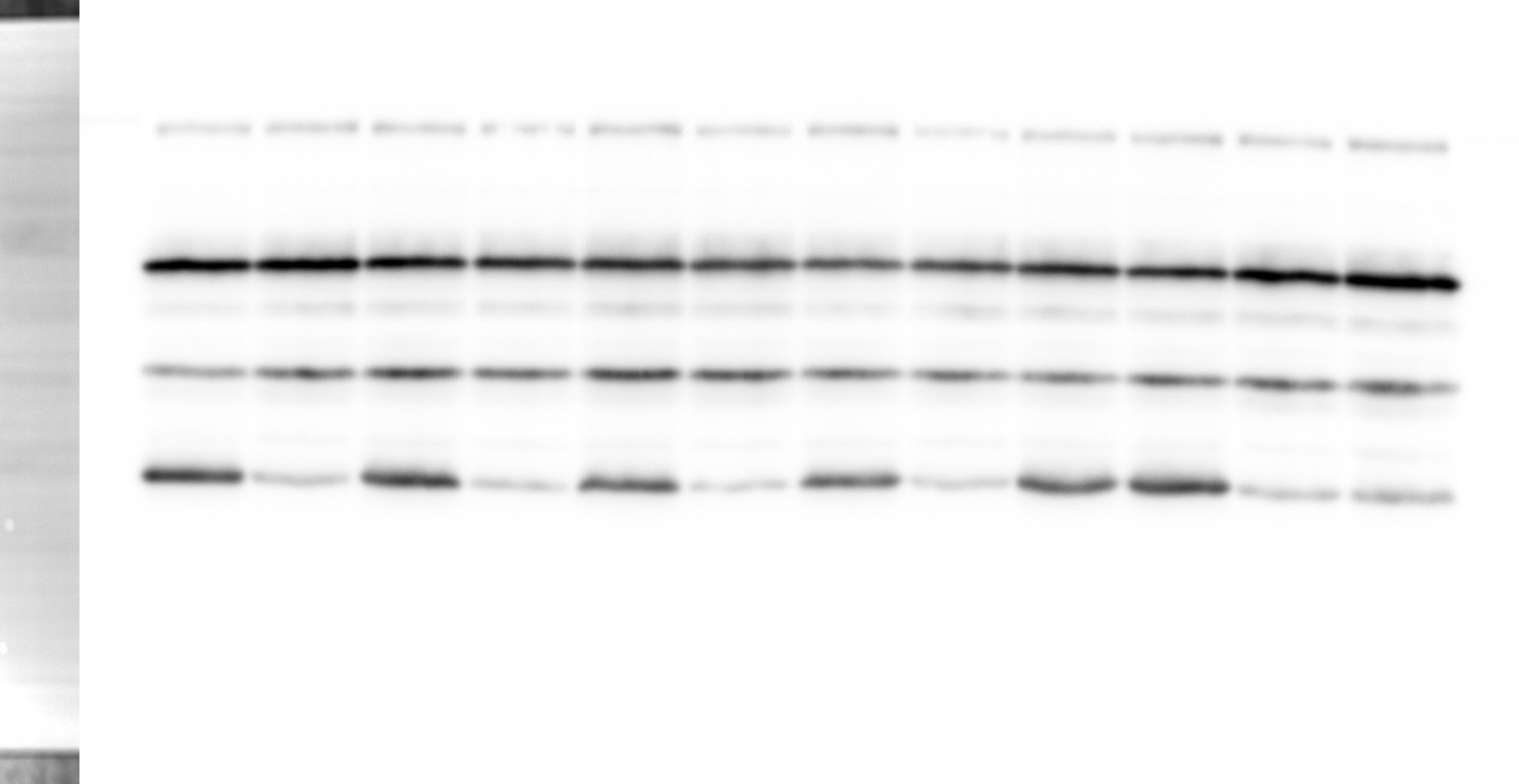 α-RNAP1	2	3	4 [lane]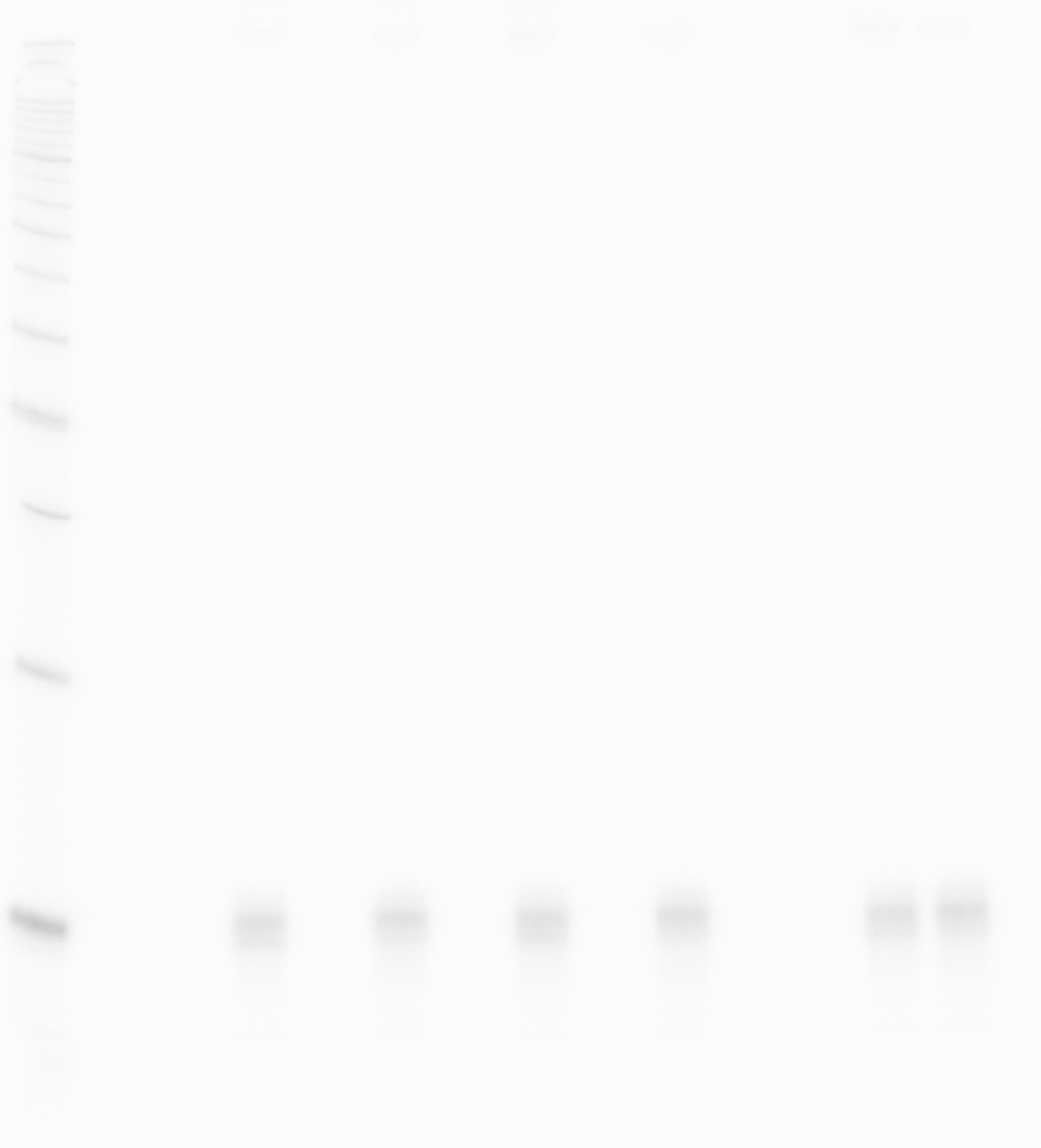 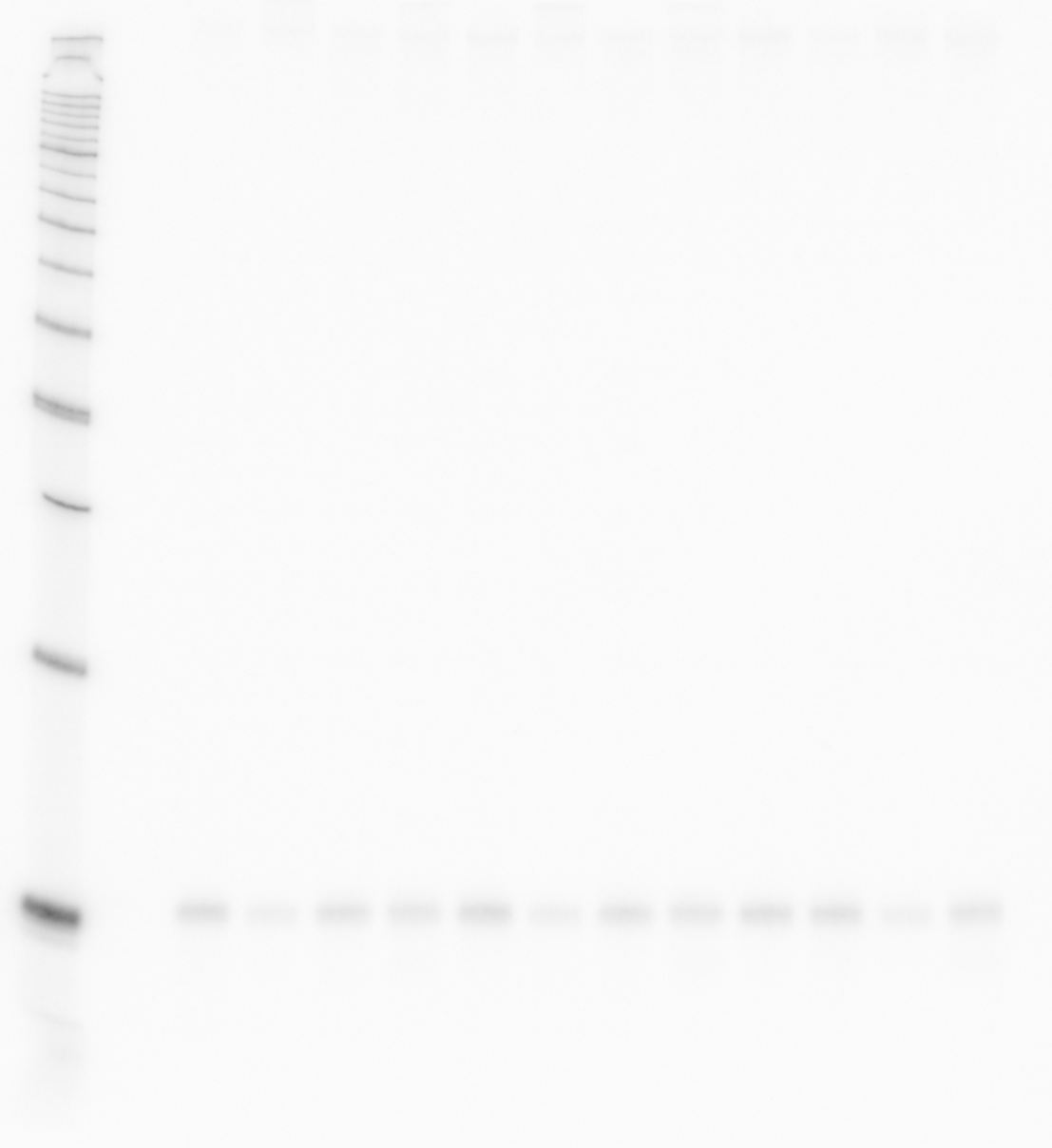 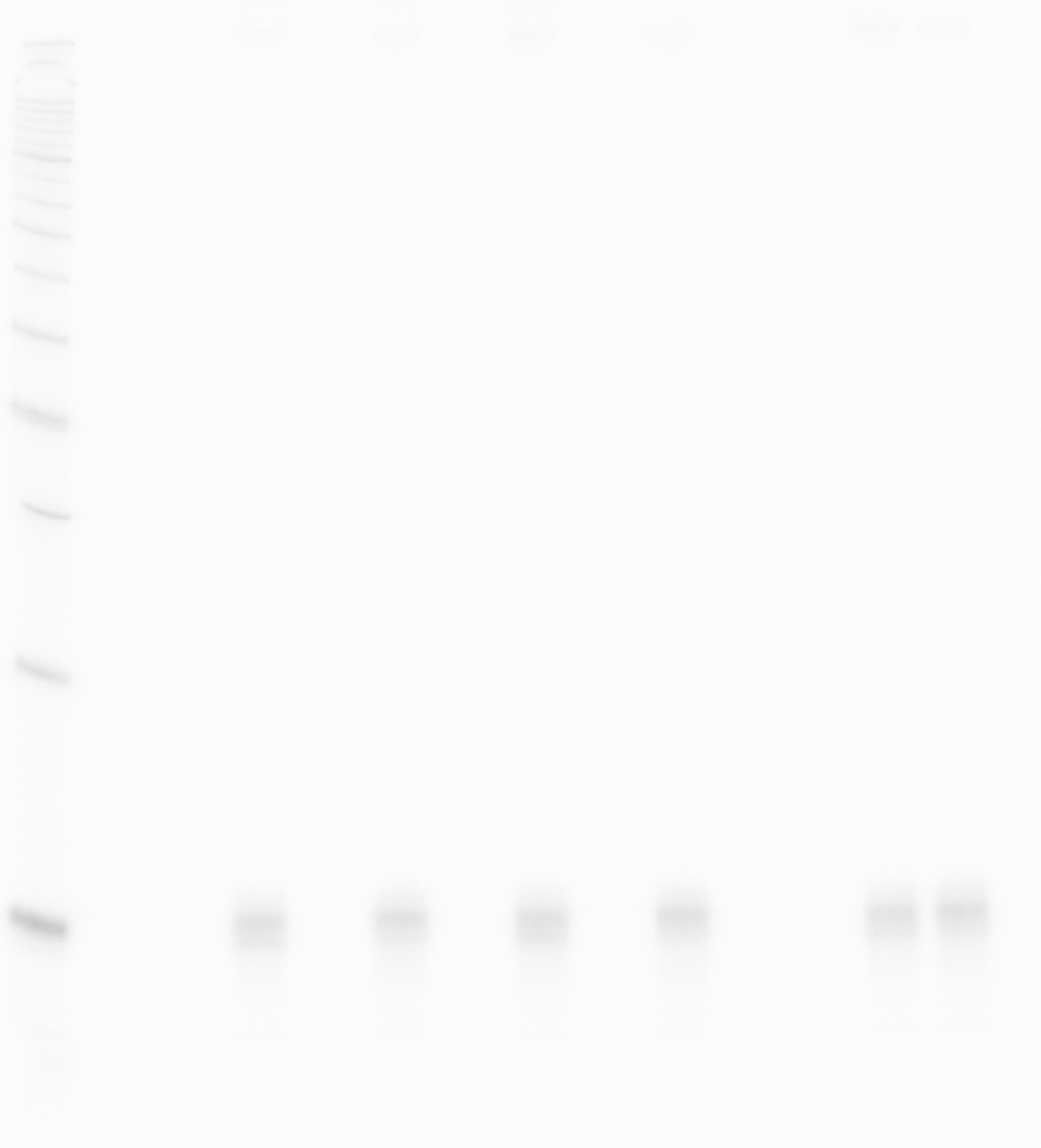 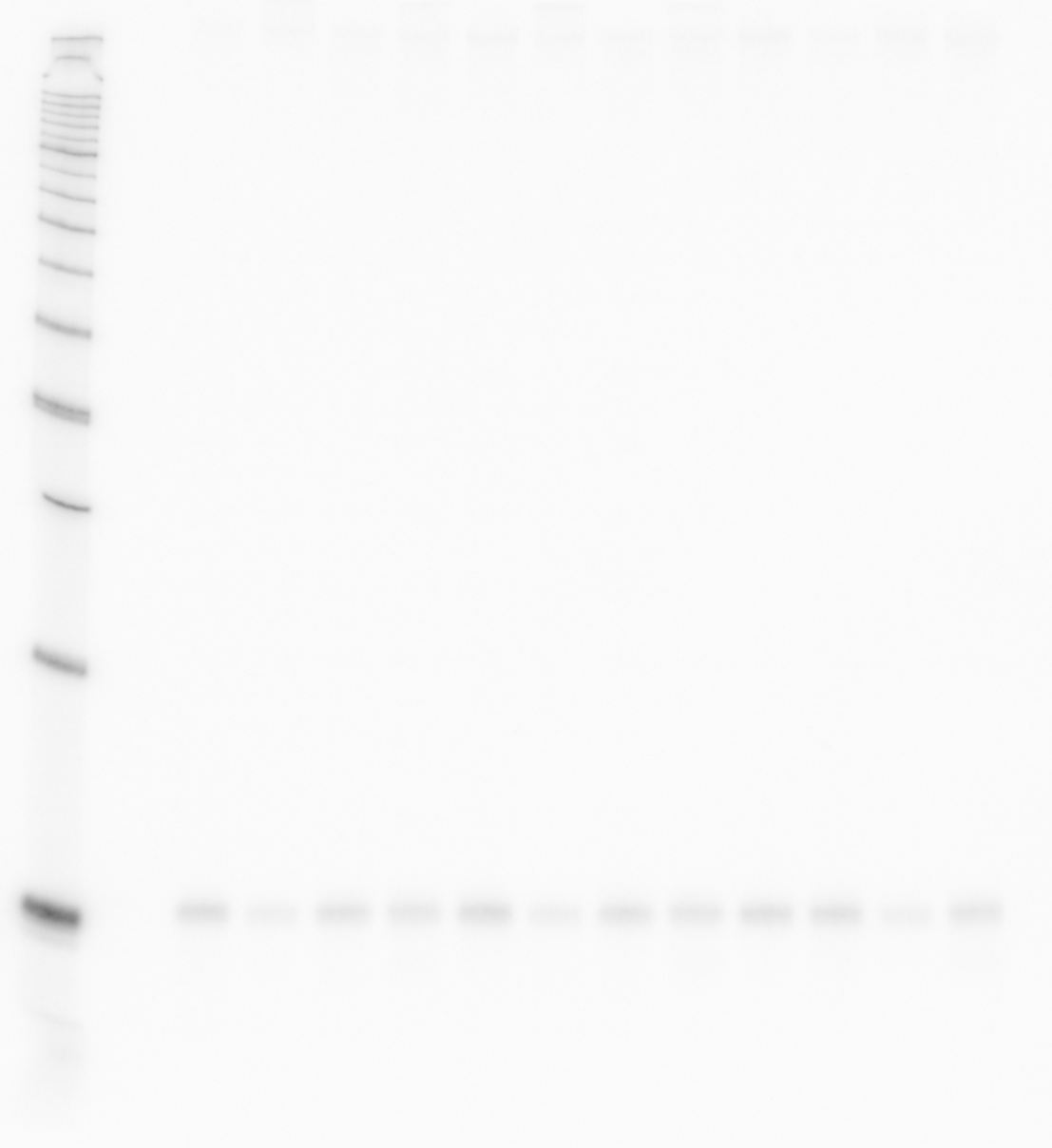 Regulator OppZ (KPO-3192)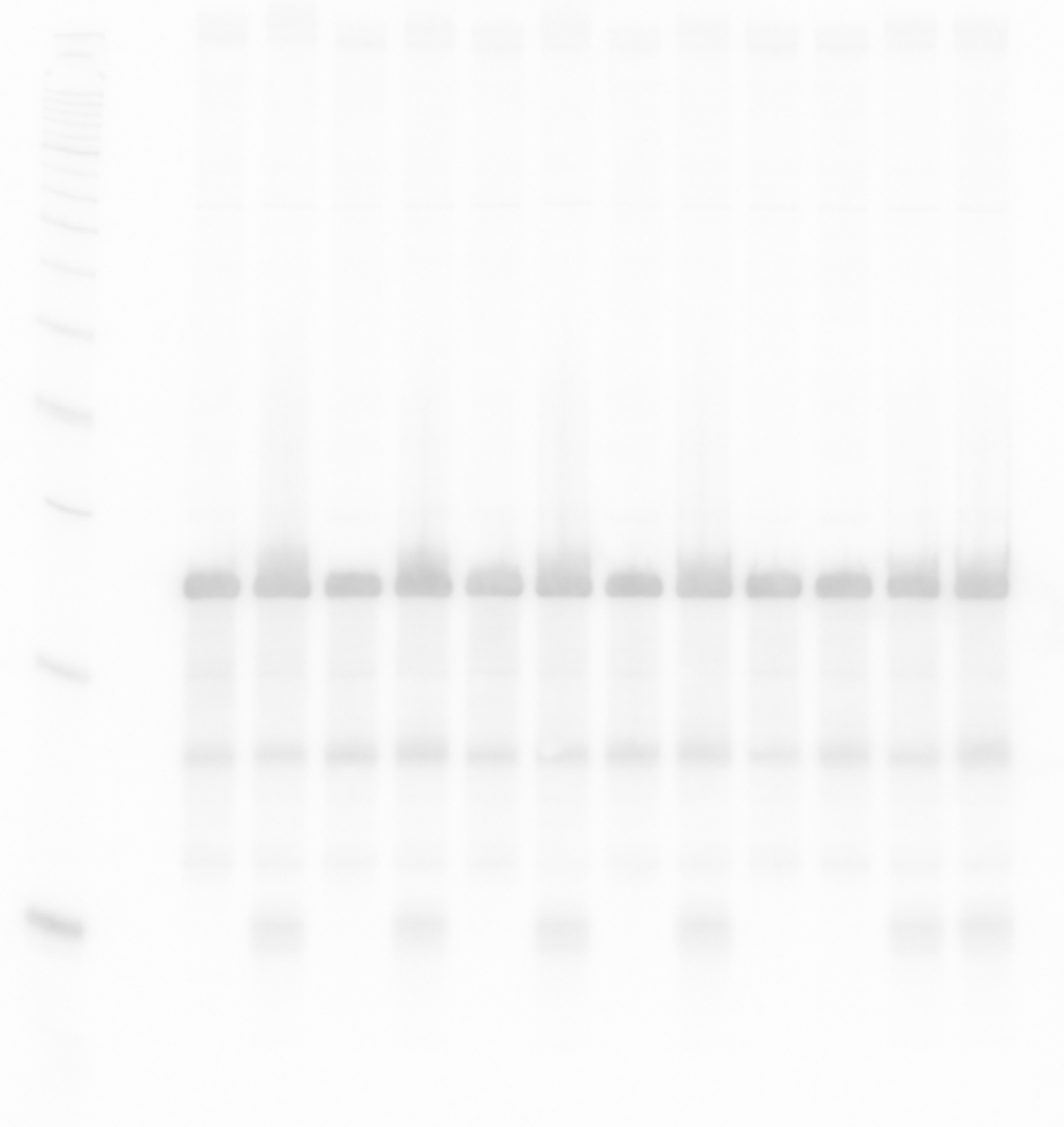 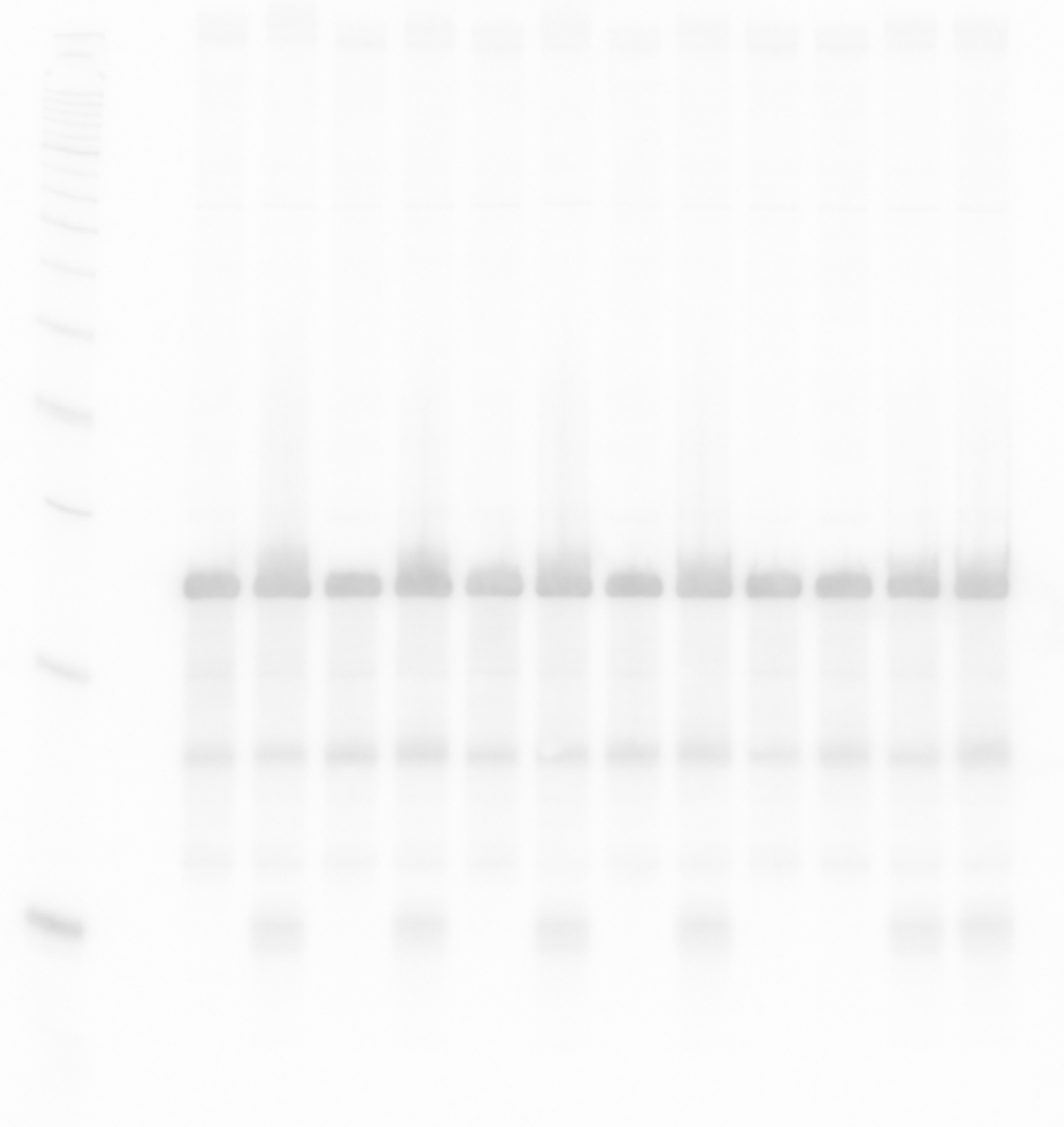 Figure 5EData: transcript levels determined by qRT-PCR, fold change in pOppZ relative to pCtrlmock treatmentmock treatmentmock treatmentmock treatmentmock treatmentmock treatmentfold rep 1fold rep 2fold rep 3fold meanSDoppA0.786458190.955329290.815424860.852404120.07373358oppB0.328984950.359916720.516715730.401872460.08218242oppC0.067593120.079839180.100129960.082520750.01341777oppD0.065013430.085971380.096706380.082563730.01316105oppF0.061593950.074433440.090413920.075480440.01178897bicyclomycin treatmentbicyclomycin treatmentbicyclomycin treatmentbicyclomycin treatmentbicyclomycin treatmentbicyclomycin treatmentfold rep 1fold rep 2fold rep 3fold meanSDoppA1.230509850.928627010.831823550.996986810.16978906oppB0.832905440.714079621.231213880.926066310.22115782oppC0.53534670.608448590.636233830.593343040.04254947oppD0.699222940.685759210.717951860.7009780.01320106oppF0.684101930.630759420.636997850.650619730.02381208mock treatmentmock treatmentmock treatmentmock treatmentmock treatmentmock treatmentfold rep 1fold rep 2fold rep 3fold meanSDoppA1.391191290.792300370.761727270.981739640.28979495oppB0.532997720.478313010.378733580.46334810.06386088oppC0.358466170.258417890.246609790.287831290.0501785oppD0.443706770.397935520.326726510.389456270.04813189oppF0.292831680.393189220.237184190.307735030.06455475bicyclomycin treatmentbicyclomycin treatmentbicyclomycin treatmentbicyclomycin treatmentbicyclomycin treatmentbicyclomycin treatmentfold rep 1fold rep 2fold rep 3fold meanSDoppA1.51359851.158479851.133981261.268686540.17346748oppB0.841523790.768070161.055614110.888402680.12197979oppC0.852409720.583316070.546974540.660900110.13622806oppD0.797120550.846703240.689701240.777841680.06552945oppF0.504426110.925505970.603454540.677795540.17976281